Copie o melhor logo para sua Arte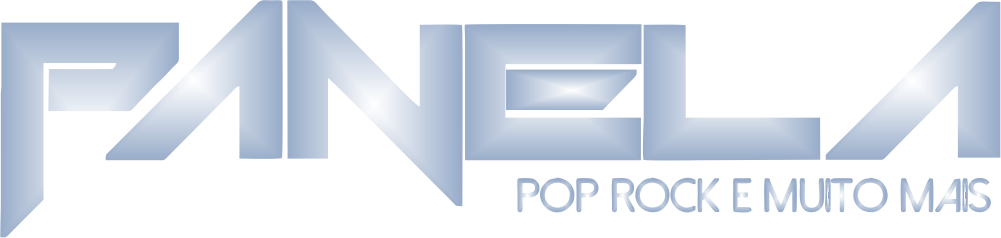 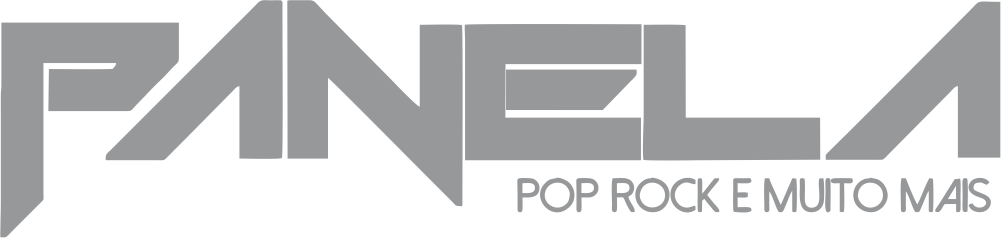 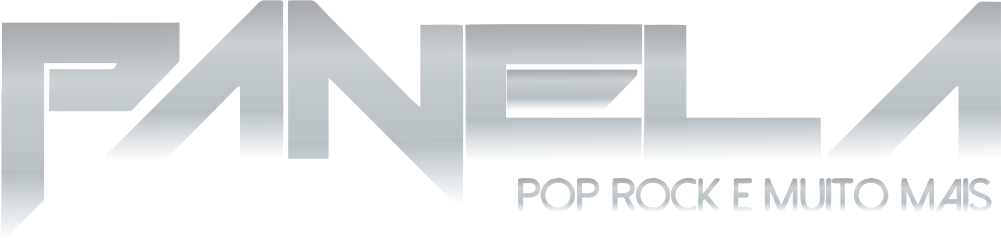 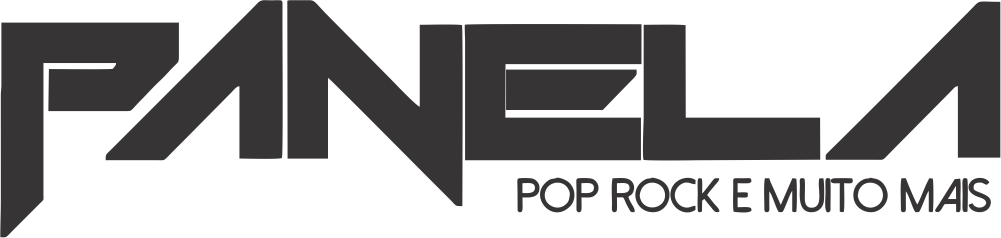 